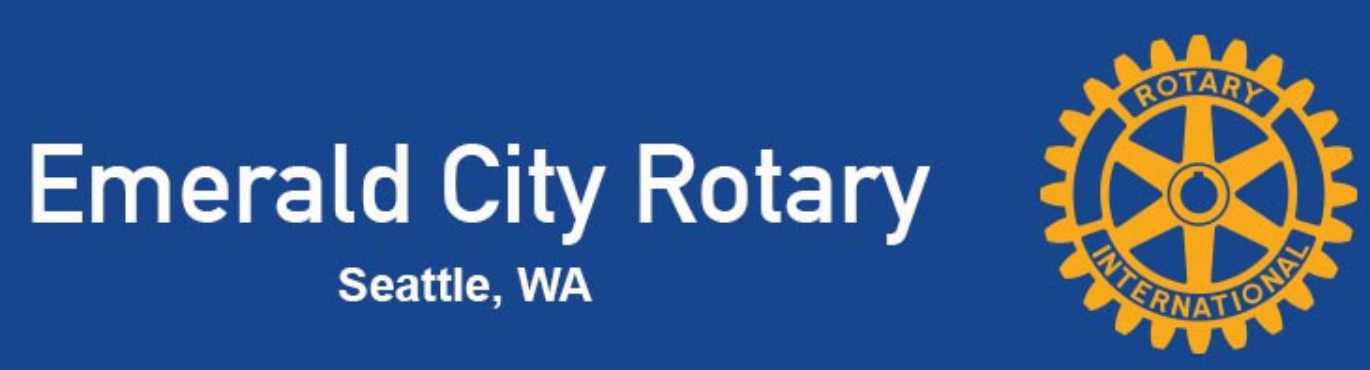 Please email this final report and at least one project photograph to the International Service Committee Chair, (Phillip Thompson, thompson@seattleu.edu) no later than one year after your grant was approved. Name of Project:    ___________________________________________________________________________   Project Dates: 					Emerald City Rotary Project Advocate: ______________________ Email:________________________________CLICK ON THE UNDERSCORE TO BEGIN TYPINGThis project is a:        single-year project	  multi-year project	   carry-forward projectTotal grant amount approved for this project (or amount of carry-over requested):  $				Summary of project (100 words or less) Include how funds were used, accomplishments (e.g. # served,  # of Rotarians involved, long-term benefits, needs met, leverage, etc.)Partners—Rotary Clubs, NGOs (if applicable):  ___________________________________________________________________________________________Expense Details:  Please detail how funds were spent.  Requests to carry funds forward must include a detailed report of funds expended to date and an estimated timeline for future expenditures. Detailed Expense BudgetAMOUNTTOTAL